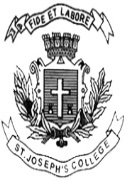 ST. JOSEPH’S COLLEGE (AUTONOMOUS), BANGALORE-27ST. JOSEPH’S COLLEGE (AUTONOMOUS), BANGALORE-27ST. JOSEPH’S COLLEGE (AUTONOMOUS), BANGALORE-27ST. JOSEPH’S COLLEGE (AUTONOMOUS), BANGALORE-27ST. JOSEPH’S COLLEGE (AUTONOMOUS), BANGALORE-27ST. JOSEPH’S COLLEGE (AUTONOMOUS), BANGALORE-27ST. JOSEPH’S COLLEGE (AUTONOMOUS), BANGALORE-27B.C.A - III SEMESTERB.C.A - III SEMESTERB.C.A - III SEMESTERB.C.A - III SEMESTERB.C.A - III SEMESTERB.C.A - III SEMESTERB.C.A - III SEMESTERSEMESTER EXAMINATION: OCTOBER 2021(Examination conducted in January-March2022)SEMESTER EXAMINATION: OCTOBER 2021(Examination conducted in January-March2022)SEMESTER EXAMINATION: OCTOBER 2021(Examination conducted in January-March2022)SEMESTER EXAMINATION: OCTOBER 2021(Examination conducted in January-March2022)SEMESTER EXAMINATION: OCTOBER 2021(Examination conducted in January-March2022)SEMESTER EXAMINATION: OCTOBER 2021(Examination conducted in January-March2022)SEMESTER EXAMINATION: OCTOBER 2021(Examination conducted in January-March2022)CA 3118 - Object Oriented Programming using PythonCA 3118 - Object Oriented Programming using PythonCA 3118 - Object Oriented Programming using PythonCA 3118 - Object Oriented Programming using PythonCA 3118 - Object Oriented Programming using PythonCA 3118 - Object Oriented Programming using PythonCA 3118 - Object Oriented Programming using PythonTime- 2 1/2 hrsTime- 2 1/2 hrsMax Marks-70Max Marks-70Max Marks-70This paper contains three printed pages and three partsPART AAnswer All the Questions. 							10 * 2=20Explain the following: a)interactive mode b) modulus operatorPresent the flow of execution for a while statement.Write an algorithm to find the minimum number in a given list of numbers.State the reasons to divide programs into functions.What is a module? Give an example.Which keyword is used for function in Python language?a)function
b) def
c) fun
d) define          7. What will be the output of the following Python code?   i = 1   while True:    if i%3 == 0:        break    print(i)    i + = 1a) 1 2 3
b) error
c) 1 2
d) none of the mentioned8. Python supports the creation of anonymous functions at runtime, using a construct called __________
a) pi
b) anonymous
c) lambda
d) none of the mentioned9. What are the values of the following Python expressions? 2**(3**2) (2**3)**2 2**3**2a) 512, 64, 512
b) 512, 512, 512
c) 64, 512, 64
d) 64, 64, 6410. Which of the following is not a core data type in Python programming?
a) Tuples
b) Lists
c) Class
d) DictionaryPART BAnswer any FIVE.									5*6=3011. Compare and contrast tuples and lists in Python.12. Explain the use of slice operator for accessing elements of a tuple.13. Identify the exception that will be raised by the following code.
Justify your answer.
i)  import math
print("\nPower =", math.power(10,2))
ii)  x = 10
y = '10'
print (x + y)
iii) s = "BScCS"
for i in range(len(s)):
print(s[i+1])
iv) x = int(input(“Enter a Number:”)print(x)14. a) Explain how string can be traversed through looping statement?   (3+3 marks)     b) Write a Python program to display a given substring in the main string.15. What is multilevel inheritance? Write a program to implement multilevel inheritance.16. Explain replace () and match() methods of regular expression with suitable examples.   (3+3 marks)17. Create a module “Area.py” with functions area_circle(), area_triangle() and area_rect(). PART CAnswer any TWO.									2*10=2018. a) Compare and contrast sets with Dictionary.                                      (5 Marks+ 5 Marks)    b) Explain the following operations    i)sum of two tuples    ii)comparison of two tuples19. How class can be instantiated in Python? Write a Python program to express instances as return values to define a class RECTANGLE with members width, height, corner_X, corner_Y and member function: to find centre, area and perimeter of a rectangle.20. a) What is operator overloading? Write Python code to overload “+” Operator by providing the method __add__.                                                                      (5 Marks)     b) Explain extracting data using Regular expressions with suitable example. (5 Marks)+++++++++++++++++++++++++++++++++++++++++++++++++++++++++++++++This paper contains three printed pages and three partsPART AAnswer All the Questions. 							10 * 2=20Explain the following: a)interactive mode b) modulus operatorPresent the flow of execution for a while statement.Write an algorithm to find the minimum number in a given list of numbers.State the reasons to divide programs into functions.What is a module? Give an example.Which keyword is used for function in Python language?a)function
b) def
c) fun
d) define          7. What will be the output of the following Python code?   i = 1   while True:    if i%3 == 0:        break    print(i)    i + = 1a) 1 2 3
b) error
c) 1 2
d) none of the mentioned8. Python supports the creation of anonymous functions at runtime, using a construct called __________
a) pi
b) anonymous
c) lambda
d) none of the mentioned9. What are the values of the following Python expressions? 2**(3**2) (2**3)**2 2**3**2a) 512, 64, 512
b) 512, 512, 512
c) 64, 512, 64
d) 64, 64, 6410. Which of the following is not a core data type in Python programming?
a) Tuples
b) Lists
c) Class
d) DictionaryPART BAnswer any FIVE.									5*6=3011. Compare and contrast tuples and lists in Python.12. Explain the use of slice operator for accessing elements of a tuple.13. Identify the exception that will be raised by the following code.
Justify your answer.
i)  import math
print("\nPower =", math.power(10,2))
ii)  x = 10
y = '10'
print (x + y)
iii) s = "BScCS"
for i in range(len(s)):
print(s[i+1])
iv) x = int(input(“Enter a Number:”)print(x)14. a) Explain how string can be traversed through looping statement?   (3+3 marks)     b) Write a Python program to display a given substring in the main string.15. What is multilevel inheritance? Write a program to implement multilevel inheritance.16. Explain replace () and match() methods of regular expression with suitable examples.   (3+3 marks)17. Create a module “Area.py” with functions area_circle(), area_triangle() and area_rect(). PART CAnswer any TWO.									2*10=2018. a) Compare and contrast sets with Dictionary.                                      (5 Marks+ 5 Marks)    b) Explain the following operations    i)sum of two tuples    ii)comparison of two tuples19. How class can be instantiated in Python? Write a Python program to express instances as return values to define a class RECTANGLE with members width, height, corner_X, corner_Y and member function: to find centre, area and perimeter of a rectangle.20. a) What is operator overloading? Write Python code to overload “+” Operator by providing the method __add__.                                                                      (5 Marks)     b) Explain extracting data using Regular expressions with suitable example. (5 Marks)+++++++++++++++++++++++++++++++++++++++++++++++++++++++++++++++This paper contains three printed pages and three partsPART AAnswer All the Questions. 							10 * 2=20Explain the following: a)interactive mode b) modulus operatorPresent the flow of execution for a while statement.Write an algorithm to find the minimum number in a given list of numbers.State the reasons to divide programs into functions.What is a module? Give an example.Which keyword is used for function in Python language?a)function
b) def
c) fun
d) define          7. What will be the output of the following Python code?   i = 1   while True:    if i%3 == 0:        break    print(i)    i + = 1a) 1 2 3
b) error
c) 1 2
d) none of the mentioned8. Python supports the creation of anonymous functions at runtime, using a construct called __________
a) pi
b) anonymous
c) lambda
d) none of the mentioned9. What are the values of the following Python expressions? 2**(3**2) (2**3)**2 2**3**2a) 512, 64, 512
b) 512, 512, 512
c) 64, 512, 64
d) 64, 64, 6410. Which of the following is not a core data type in Python programming?
a) Tuples
b) Lists
c) Class
d) DictionaryPART BAnswer any FIVE.									5*6=3011. Compare and contrast tuples and lists in Python.12. Explain the use of slice operator for accessing elements of a tuple.13. Identify the exception that will be raised by the following code.
Justify your answer.
i)  import math
print("\nPower =", math.power(10,2))
ii)  x = 10
y = '10'
print (x + y)
iii) s = "BScCS"
for i in range(len(s)):
print(s[i+1])
iv) x = int(input(“Enter a Number:”)print(x)14. a) Explain how string can be traversed through looping statement?   (3+3 marks)     b) Write a Python program to display a given substring in the main string.15. What is multilevel inheritance? Write a program to implement multilevel inheritance.16. Explain replace () and match() methods of regular expression with suitable examples.   (3+3 marks)17. Create a module “Area.py” with functions area_circle(), area_triangle() and area_rect(). PART CAnswer any TWO.									2*10=2018. a) Compare and contrast sets with Dictionary.                                      (5 Marks+ 5 Marks)    b) Explain the following operations    i)sum of two tuples    ii)comparison of two tuples19. How class can be instantiated in Python? Write a Python program to express instances as return values to define a class RECTANGLE with members width, height, corner_X, corner_Y and member function: to find centre, area and perimeter of a rectangle.20. a) What is operator overloading? Write Python code to overload “+” Operator by providing the method __add__.                                                                      (5 Marks)     b) Explain extracting data using Regular expressions with suitable example. (5 Marks)+++++++++++++++++++++++++++++++++++++++++++++++++++++++++++++++This paper contains three printed pages and three partsPART AAnswer All the Questions. 							10 * 2=20Explain the following: a)interactive mode b) modulus operatorPresent the flow of execution for a while statement.Write an algorithm to find the minimum number in a given list of numbers.State the reasons to divide programs into functions.What is a module? Give an example.Which keyword is used for function in Python language?a)function
b) def
c) fun
d) define          7. What will be the output of the following Python code?   i = 1   while True:    if i%3 == 0:        break    print(i)    i + = 1a) 1 2 3
b) error
c) 1 2
d) none of the mentioned8. Python supports the creation of anonymous functions at runtime, using a construct called __________
a) pi
b) anonymous
c) lambda
d) none of the mentioned9. What are the values of the following Python expressions? 2**(3**2) (2**3)**2 2**3**2a) 512, 64, 512
b) 512, 512, 512
c) 64, 512, 64
d) 64, 64, 6410. Which of the following is not a core data type in Python programming?
a) Tuples
b) Lists
c) Class
d) DictionaryPART BAnswer any FIVE.									5*6=3011. Compare and contrast tuples and lists in Python.12. Explain the use of slice operator for accessing elements of a tuple.13. Identify the exception that will be raised by the following code.
Justify your answer.
i)  import math
print("\nPower =", math.power(10,2))
ii)  x = 10
y = '10'
print (x + y)
iii) s = "BScCS"
for i in range(len(s)):
print(s[i+1])
iv) x = int(input(“Enter a Number:”)print(x)14. a) Explain how string can be traversed through looping statement?   (3+3 marks)     b) Write a Python program to display a given substring in the main string.15. What is multilevel inheritance? Write a program to implement multilevel inheritance.16. Explain replace () and match() methods of regular expression with suitable examples.   (3+3 marks)17. Create a module “Area.py” with functions area_circle(), area_triangle() and area_rect(). PART CAnswer any TWO.									2*10=2018. a) Compare and contrast sets with Dictionary.                                      (5 Marks+ 5 Marks)    b) Explain the following operations    i)sum of two tuples    ii)comparison of two tuples19. How class can be instantiated in Python? Write a Python program to express instances as return values to define a class RECTANGLE with members width, height, corner_X, corner_Y and member function: to find centre, area and perimeter of a rectangle.20. a) What is operator overloading? Write Python code to overload “+” Operator by providing the method __add__.                                                                      (5 Marks)     b) Explain extracting data using Regular expressions with suitable example. (5 Marks)+++++++++++++++++++++++++++++++++++++++++++++++++++++++++++++++This paper contains three printed pages and three partsPART AAnswer All the Questions. 							10 * 2=20Explain the following: a)interactive mode b) modulus operatorPresent the flow of execution for a while statement.Write an algorithm to find the minimum number in a given list of numbers.State the reasons to divide programs into functions.What is a module? Give an example.Which keyword is used for function in Python language?a)function
b) def
c) fun
d) define          7. What will be the output of the following Python code?   i = 1   while True:    if i%3 == 0:        break    print(i)    i + = 1a) 1 2 3
b) error
c) 1 2
d) none of the mentioned8. Python supports the creation of anonymous functions at runtime, using a construct called __________
a) pi
b) anonymous
c) lambda
d) none of the mentioned9. What are the values of the following Python expressions? 2**(3**2) (2**3)**2 2**3**2a) 512, 64, 512
b) 512, 512, 512
c) 64, 512, 64
d) 64, 64, 6410. Which of the following is not a core data type in Python programming?
a) Tuples
b) Lists
c) Class
d) DictionaryPART BAnswer any FIVE.									5*6=3011. Compare and contrast tuples and lists in Python.12. Explain the use of slice operator for accessing elements of a tuple.13. Identify the exception that will be raised by the following code.
Justify your answer.
i)  import math
print("\nPower =", math.power(10,2))
ii)  x = 10
y = '10'
print (x + y)
iii) s = "BScCS"
for i in range(len(s)):
print(s[i+1])
iv) x = int(input(“Enter a Number:”)print(x)14. a) Explain how string can be traversed through looping statement?   (3+3 marks)     b) Write a Python program to display a given substring in the main string.15. What is multilevel inheritance? Write a program to implement multilevel inheritance.16. Explain replace () and match() methods of regular expression with suitable examples.   (3+3 marks)17. Create a module “Area.py” with functions area_circle(), area_triangle() and area_rect(). PART CAnswer any TWO.									2*10=2018. a) Compare and contrast sets with Dictionary.                                      (5 Marks+ 5 Marks)    b) Explain the following operations    i)sum of two tuples    ii)comparison of two tuples19. How class can be instantiated in Python? Write a Python program to express instances as return values to define a class RECTANGLE with members width, height, corner_X, corner_Y and member function: to find centre, area and perimeter of a rectangle.20. a) What is operator overloading? Write Python code to overload “+” Operator by providing the method __add__.                                                                      (5 Marks)     b) Explain extracting data using Regular expressions with suitable example. (5 Marks)+++++++++++++++++++++++++++++++++++++++++++++++++++++++++++++++This paper contains three printed pages and three partsPART AAnswer All the Questions. 							10 * 2=20Explain the following: a)interactive mode b) modulus operatorPresent the flow of execution for a while statement.Write an algorithm to find the minimum number in a given list of numbers.State the reasons to divide programs into functions.What is a module? Give an example.Which keyword is used for function in Python language?a)function
b) def
c) fun
d) define          7. What will be the output of the following Python code?   i = 1   while True:    if i%3 == 0:        break    print(i)    i + = 1a) 1 2 3
b) error
c) 1 2
d) none of the mentioned8. Python supports the creation of anonymous functions at runtime, using a construct called __________
a) pi
b) anonymous
c) lambda
d) none of the mentioned9. What are the values of the following Python expressions? 2**(3**2) (2**3)**2 2**3**2a) 512, 64, 512
b) 512, 512, 512
c) 64, 512, 64
d) 64, 64, 6410. Which of the following is not a core data type in Python programming?
a) Tuples
b) Lists
c) Class
d) DictionaryPART BAnswer any FIVE.									5*6=3011. Compare and contrast tuples and lists in Python.12. Explain the use of slice operator for accessing elements of a tuple.13. Identify the exception that will be raised by the following code.
Justify your answer.
i)  import math
print("\nPower =", math.power(10,2))
ii)  x = 10
y = '10'
print (x + y)
iii) s = "BScCS"
for i in range(len(s)):
print(s[i+1])
iv) x = int(input(“Enter a Number:”)print(x)14. a) Explain how string can be traversed through looping statement?   (3+3 marks)     b) Write a Python program to display a given substring in the main string.15. What is multilevel inheritance? Write a program to implement multilevel inheritance.16. Explain replace () and match() methods of regular expression with suitable examples.   (3+3 marks)17. Create a module “Area.py” with functions area_circle(), area_triangle() and area_rect(). PART CAnswer any TWO.									2*10=2018. a) Compare and contrast sets with Dictionary.                                      (5 Marks+ 5 Marks)    b) Explain the following operations    i)sum of two tuples    ii)comparison of two tuples19. How class can be instantiated in Python? Write a Python program to express instances as return values to define a class RECTANGLE with members width, height, corner_X, corner_Y and member function: to find centre, area and perimeter of a rectangle.20. a) What is operator overloading? Write Python code to overload “+” Operator by providing the method __add__.                                                                      (5 Marks)     b) Explain extracting data using Regular expressions with suitable example. (5 Marks)+++++++++++++++++++++++++++++++++++++++++++++++++++++++++++++++This paper contains three printed pages and three partsPART AAnswer All the Questions. 							10 * 2=20Explain the following: a)interactive mode b) modulus operatorPresent the flow of execution for a while statement.Write an algorithm to find the minimum number in a given list of numbers.State the reasons to divide programs into functions.What is a module? Give an example.Which keyword is used for function in Python language?a)function
b) def
c) fun
d) define          7. What will be the output of the following Python code?   i = 1   while True:    if i%3 == 0:        break    print(i)    i + = 1a) 1 2 3
b) error
c) 1 2
d) none of the mentioned8. Python supports the creation of anonymous functions at runtime, using a construct called __________
a) pi
b) anonymous
c) lambda
d) none of the mentioned9. What are the values of the following Python expressions? 2**(3**2) (2**3)**2 2**3**2a) 512, 64, 512
b) 512, 512, 512
c) 64, 512, 64
d) 64, 64, 6410. Which of the following is not a core data type in Python programming?
a) Tuples
b) Lists
c) Class
d) DictionaryPART BAnswer any FIVE.									5*6=3011. Compare and contrast tuples and lists in Python.12. Explain the use of slice operator for accessing elements of a tuple.13. Identify the exception that will be raised by the following code.
Justify your answer.
i)  import math
print("\nPower =", math.power(10,2))
ii)  x = 10
y = '10'
print (x + y)
iii) s = "BScCS"
for i in range(len(s)):
print(s[i+1])
iv) x = int(input(“Enter a Number:”)print(x)14. a) Explain how string can be traversed through looping statement?   (3+3 marks)     b) Write a Python program to display a given substring in the main string.15. What is multilevel inheritance? Write a program to implement multilevel inheritance.16. Explain replace () and match() methods of regular expression with suitable examples.   (3+3 marks)17. Create a module “Area.py” with functions area_circle(), area_triangle() and area_rect(). PART CAnswer any TWO.									2*10=2018. a) Compare and contrast sets with Dictionary.                                      (5 Marks+ 5 Marks)    b) Explain the following operations    i)sum of two tuples    ii)comparison of two tuples19. How class can be instantiated in Python? Write a Python program to express instances as return values to define a class RECTANGLE with members width, height, corner_X, corner_Y and member function: to find centre, area and perimeter of a rectangle.20. a) What is operator overloading? Write Python code to overload “+” Operator by providing the method __add__.                                                                      (5 Marks)     b) Explain extracting data using Regular expressions with suitable example. (5 Marks)+++++++++++++++++++++++++++++++++++++++++++++++++++++++++++++++